Primary Cross Country 2018
Thursday 15th March 2018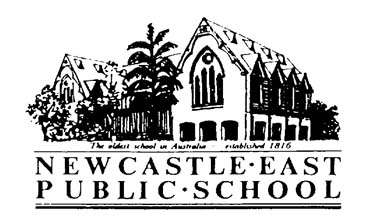 Dear Parents/Guardians,Please see below for detailed information regarding the Primary Cross Country for 2018. Parents welcome!Laura Kirkman - Sports CoordinatorPrimary Cross Country 2018
Permission & Medical NoteI give permission for my child________________________ of class _____ to walk under teacher supervision to and from Nesca Park to attend Newcastle East Public School’s Cross Country on Wednesday 4th April 2018.
Signature of parent/caregiver: _____________________________________ Date: _____________
        I have included a payment of $________.        I have paid online. My POP number is_________________.Special needs of my child:_________________________________________________________________________________________________________________________________________________________________________Please return this slip and $2 to the office by Thursday 29th March 2018.Venue:Nesca ParkCnr Nesca Parade & Brooks Street, Cooks Hill NSW 2300Date:Wednesday 4th April 2018Cost:$2 - this cost covers Newcastle Council’s hire feeStudents involved:All students in years 3-6Time:9:30am-11:00am (races will begin at approximately 9:45am)Students and teachers will depart NEPS at 9:00am and walk to the venueEvent order:8/9 years boys/girls (2km)10 years boys/girls (2km) 11 years boys/ girls (3km)12/13 years boys/girls (3km)The first 3 students in each age group will be selected to represent Newcastle East P.S. at the Zone Cross Country at Stevenson Park in Mayfield on Friday 4th MayUniform/Equipment:Students should wear a t-shirt in their sports house colour, comfortable running shorts and joggersSunscreen and school hatRecess, lunch and lots of water to drinkAsthma sufferers are permitted to carry their puffers for use during the race if neededBack up dates:The slip below will cover parental consent if the carnival needs to be moved to a back up dateIMPORTANT:Please ensure your child applies sunscreen before school and drinks plenty of water to avoid dehydrationPermission notes and payment due Thursday 29th March 2018